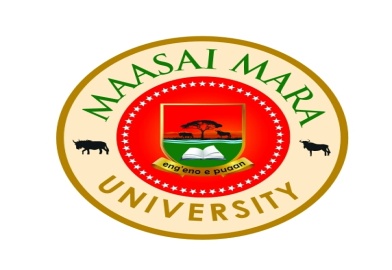 MAASAI MARA UNIVERSITY SCHOOL OF EDUCATIONBACHELOR OF EDUCATIONCIM  316: KISWAHILI SUBJECT METHODS     (REGULAR STUDENTS 2014/2015)INSTRUCTIONS This paper consists of 2 printed pages. Please turn over.MUDA : SAA MBILIMAAGIZO: Jibu swali la kwanza na mengine yoyote mawili.SWALI LA KWANZA      Eleza namna sifa zozote tatu za lugha zinaweza kukusaidia kufundisha  lugha ya Kiswahili.      						 (alama 6)          ‘Nadharia ya mawasiliano ni muhimu sana katika kufundisha somo la Kiswahili.’ Jadili.    						 (Alama 6)                                                                                                                                           Eleza namna malengo yoyote mawili ya elimu nchini Kenya yanavyohusiana na madhumuni ya somo la Kiswahili katika shule za sekondari. 		 (Alama 8)                                                                     Jadili namna sera ya lugha nchini Kenya inavyoathiri ufundishaji wa Kiswahili.         							 ( Alama 4)Eleza umuhimu wa kutathmini somo baada ya kufundisha.   (Alama 6)                                        SWALI LA PILIEleza namna unavyoweza kufundisha mada yoyote ya Kiswahili kwa  kujumuisha stadi nne  za lugha.            			 (Alama 12)                                                                                                                                   Eleza hatua unazoweza kuzingatia unapofundisha somo la ufahamu.                           (Alama 8)SWALI LA TATUUkitoa mifano, eleza namna unavyoweza kuwasaidia wanafunzi wako kuelewa mbinu za uandishi  katika riwaya yoyote ya Kiswahili. (Alama 20)                                                                                             SWALI LA NNEEleza umuhimu wa vipengele vifuatavyo katika maazimio ya kazi;Madhumuni ya somo                                                                                                         (Alama 4)Shughuli za wanafunzi                                                                                                       (Alama 4)           Mbinu za kufundishia                                                                                                        ( Alama 4)Nyenzo za kufundishia                                                                                                       (Alama 4)SWALI LA TANOEleza namna teknolojia ya kisasa inavyoweza kukusaidia katika ufundishaji wa mada mbalimbali za Kiswahili.    (Alama 20)                                                                                                                                   SWALI LA SITAEleza matatizo matano yanayoweza kumkabili mwalimu wa Kiswahili anapofundisha stadi ya kusikiliza na kuongea.   ( Alama 10)                                                                                                      Ni vipi anavyoweza kukabiliana na matatizo hayo?   (Alama 10)                                                    DATE:                                                                                                      TIME:    